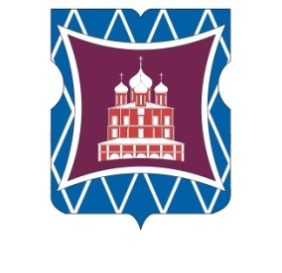 СОВЕТ ДЕПУТАТОВМУНИЦИПАЛЬНОГО ОКРУГА ДОНСКОЙРЕШЕНИЕ22 апреля 2021 года №  01-03-27Об       информации           директора              Государственного          бюджетного  учреждения       города         Москвы          Центр досуга  и  спорта  «Донской»             о работе учреждения в 2020 году          Заслушав в соответствии с пунктом 9 части 1 статьи 1 Закона города Москвы от 11 июля 2012 года № 39 «О наделении органов местного самоуправления муниципальных округов в городе Москве отдельными полномочиями города Москвы», постановлением Правительства Москвы от 10 сентября 2012 года № 474-ПП «О порядке ежегодного заслушивания Советом депутатов муниципального округа отчета главы управы района и информации руководителей городских организаций»  информацию директора Государственного  бюджетного учреждения   города    Москвы   Центр досуга и спорта «Донской»  Л.Е. Кузьмич  о работе учреждения в 2020 году, Совет депутатов муниципального округа Донской решил:	1. Принять к сведению информацию директора Государственного  бюджетного учреждения   города  Москвы   Центр досуга и спорта «Донской» Л.Е.  Кузьмич  о работе учреждения в 2020 году.	 2. Направить настоящее решение в Департамент территориальных органов исполнительной власти города Москвы, префектуру Южного административного округа города Москвы,  управу Донского района города Москвы, директору Государственного  бюджетного учреждения города    Москвы   Центр досуга и спорта «Донской» Л.Е. Кузьмич  в течение трех дней со дня его принятия.3. Опубликовать настоящее решение в бюллетене «Московский муниципальный вестник» и разместить на официальном сайте муниципального округа Донской  www.mo-donskoy.ru.4. Контроль за исполнением настоящего решения возложить на заместителя Председателя Совета депутатов  муниципального округа Донской Резкова В.В.Председательствующий	       					 М.С. Картышова									